                            Homework Sheet 5th May- 8th May 2020 Work is only to be done at your own pace and the amount is entirely up to you!  Hope everyone is enjoying the lovely weather. Summer has arrived so let’s stay upbeat. Please find Black and white copy of homework sheet attached for those wanting to print.  Apologies I didn’t think of supplying this before.Clíona Corkery       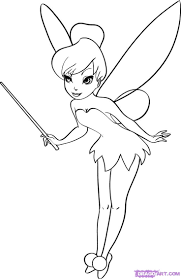 The 9 small readers in their folders, are read on the website. This is the link for Book 3 “Call 999”https://content.yudu.com/web/1yssw/0A224cw/OTMJIGS3/html/index.html?page=2&origin=readerThis is the link for Book 2 “Pumpkin Picking”https://content.yudu.com/web/1yssw/0A224cw/OTMJIGS2/html/index.html?refUrl=https%253A%252F%252Fwww.gillexplore.ie%252Fgill-explore-resources%252Fover-the-moon-junior-infants-skills-book&page=2This link is for Book 1 “My First Day at School” https://content.yudu.com/web/1yssw/0A224cw/OTMJIGS1/html/index.html?refUrl=https%253A%252F%252Fwww.gillexplore.ie%252Fgill-explore-resources%252Fover-the-moon-junior-infants-skills-bookGrow in Love website is www.growinlove.ie/en. The log in is trial@growinlove.ie.password is growinloveBank HolidayTuesday: 5th MayRhyme: May / Uisce  Bua na Cainte-pg 17 An aimsir – cén saghas lá é? Tá an lá fuar, Tá an lá té. Tá an ghrian sa spéir. Ask and answer the question as gaeilge with someone.Over the Moon Skills Book – pg 102-Listen to recording of the poem Green Giant.     Reading- Book 3 “Call 999”. Re-read book 1+2- see links below to play them.Just Handwriting- pg 31. The letter “t”-parent uses “Help Please” laminated sheet in folder.New Handwriting Copy- “dog on a log” 3 linesMonday’s Dictation- See Ms Corkery’s video!Busy at Maths (thick book) Next 2 pages wherever you child is. This varies and it is done in school.Tricky Words the, he, she Revise (I, are, go)Sight WordsI- we -me- revise (the-was -she)https://www.youtube.com/watch?v=TvMyssfAUx0Wednesday: Rhyme/Song: May/ UisceOver the Moon Skills Book – pg 110 Ex A (only) Bua na Cainte-pg 18 An aimsir – cén saghas lá é? Tá an lá fluich/tirim. Ask and answer the question as gaeilge with someone.Reading- Book 3 “Call 999”. Re-read book 1+2- see links below to play themWhat a Wonderful World-pg 25+53New Handwriting Copy- “dog on a log” 4 lines. This should complete the page and draw the picture!Reading- Book 3 “Call 999”. Re-read book 1+2- see links below to play them. Tricky Words the, he, she Revise (I, are, go)Sight WordsI- we -me- revise (the-was -she)https://www.youtube.com/watch?v=TvMyssfAUx0Music- Song “I feel you’re wonderful”! Link on poem sheet Thursday Rhyme May / Uisce Over the Moon Skills Book – pg 110 Ex BJust Handwriting- pg 31. The letter “b”-parent uses “Help Please” laminated sheetBusy at Maths (thick book) next 2 pagesReading- “Pumpkin Picking” and re-read “My First Day at School” (in folder)Tricky words I, are, go and Sight Words“the”, “was” and “she”- revisehttps://www.youtube.com/watch?v=TvMyssfAUx0Art- An Egg a day…is ok! Design your own egg cup. See photos above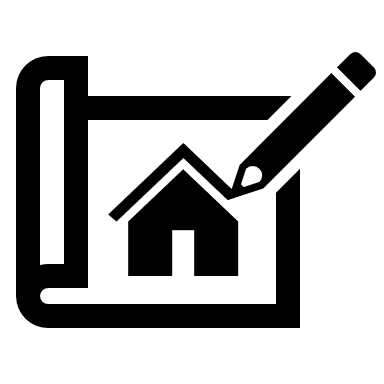 PE: PE/Maths -Go Noodle- Banana Banana Meatball Dancehttps://www.youtube.com/watch?v=BQ9q4U2P3ig               May 	May is the month,Of sunshine and flowers,Birds in their nests,And one or two showers.Games to play and kites to fly,Or just looking at the sky.We could spend a year this way,If they year was made of MayI Think You’re wonderful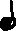 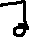 Chorus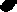 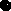 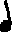 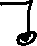 I think you’re wonderfulWhen somebody says that to me I feel wonderfulAs wonderful can be!It makes me want to sayThe same thing to somebody newAnd by the way I’ve been meaning to say,I think you’re wonderful too.                              IWhen we practice this phrase in the most honest wayAnd find something special in someone each dayWe’ll lift up the world one heart at a time,It all starts by saying, this one simple line (repeat chorus)                               IIWhen each one of us feels important insideLoving and giving and glad we’re aliveOh what a difference we’ll make in each dayAll because someone decided to say (repeat chorus)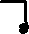 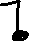 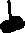 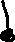 https://www.youtube.com/watch?v=srGTs1vWSvYUisce (recording below)Uisce,uisce,uisce glé,Tá sé go deas, Is maith liom éUisce,uisce,uisce glé,Tá sé go deas, Is maith liom é1. www.edco.ie/bua2. Select which suits your computer or PC or Mac – not a phone!3. Select the Class level Juniors and click on it to start download4. Once the download has completed, click on the file again to    install and follow the on-screen instructions.5. A Bua na Cainte icon will appear on your desktop. Once you   Select this icon a login page will open where you will need to    enter the details included below.Login= trialPassword= trial